【お知らせ】　１１９番通報等の外国語電話通訳サービスが始まりました。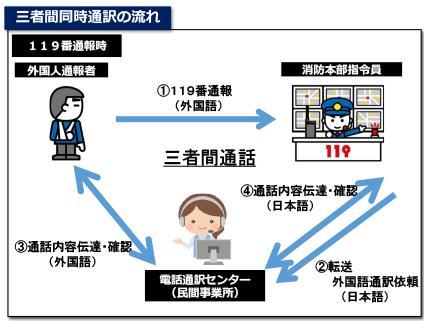 上越地域消防管内で生活する方や、観光などで地域を訪れる多くの外国人観光客の方々からの１１９番通報および災害現場の対応を円滑に行うため民間通訳業者による電話同時通訳サービスを使用した、外国語通訳を開始します。１　事業概要　　住民の方や外国人観光客など、日本語を使用してのコミュニケーションが困難な方に対する災害対応を円滑に行うため、３者間または２者間通話機能を利用した電話通訳サービスの通信体制を整備します。２　運用開始日時　　平成２９年６月１日（木曜日）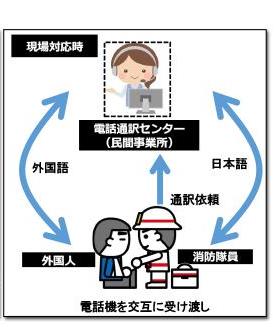 ３　運用内容（１）対応言語（３１ヶ国語）英語、中国語、韓国語、ベトナム語、ポルトガル語、スペイン語、ロシア語、    タイ語、ネパール語、ミャンマー語、ヒンディー語、フランス語、モンゴル語、　　タガログ語、インドネシア語、ペルシャ語、広東語、アラビア語、ウルドゥー語、　　クメール語、台湾語、ダリー語、パシュトー語、ベンガル語、ラオス語、イタリア語、　　ドイツ語、シンハラ語、トルコ語、タミル語、ウクライナ語（２）対応時間　　　３６５日、２４時間４　使用方法（３者間通話の場合）　　外国語で通報があった場合は、電話通訳センターに繋ぎます。オペレーターに代わるまで少しお待ちください。